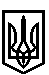 У К Р А Ї Н АМІСЦЕВЕ САМОВРЯДУВАННЯГНІЗДИЧІВСЬКА СЕЛИЩНА РАДАЖидачівського району Львівської областіПРОЄКТР І Ш Е Н Н ЯПро встановлення ставок єдиного податку на 2022 рік	На виконання вимог Податкового кодексу України, керуючися статтею 144 Конституції України, пунктом 24 частини 1 статті 26, статтею 59 Закону України „Про місцеве самоврядування в Україні”, Гніздичівська селищна рада ВИРІШИЛА:Установити ставки єдиного податку для фізичних осіб – підприємців, які здійснюють господарську діяльність на території Гніздичівської селищної ради, з розрахунку на календарний місяць:1) для першої групи платників єдиного податку - 10 відсотків розміру прожиткового мінімуму;2) для другої групи платників єдиного податку  -  20 відсотків розміру мінімальної заробітної плати.Оприлюднити це рішення, на офіційному сайті Гніздичівської селищної ради та повідомити Жидачівську ДПІ ГУ ДПС у Львівській області про прийняте рішення.Рішення набирає чинності з 01.01.2022 року.4. Контроль за виконанням рішення покласти на комісію з питань бюджету, фінансів та планування соціально-економічного розвитку (Г.Я. Шиян).Селищний голова                                                                        Ігор МАТКІВСЬКИЙ